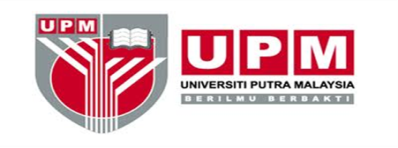 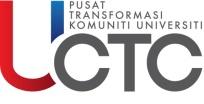 BORANG PERMOHONANSKIM GERAN PEMINDAHAN ILMU (KTGS@PTJ)PUSAT TRANSFORMASI KOMUNITI UNIVERSITI (UCTC), UPM(KNOWLEDGE TRANSFER GRANT SCHEME – KTGS@PTJ)PERMOHONAN PROJEK KOMUNITI  SEBARANG PERTANYAAN/MAKLUMAT TAMBAHAN BOLEH DIAJUKAN KEPADA:ANY QUERIES/ADDITIONAL INFORMATION CAN BE ADDRESSED TO THE:PengarahPusat Transformasi Komuniti Universiti (UCTC)(Urusetia Geran KTGS@PTJ)Universiti Putra Malaysia43400 UPM SerdangTel: 03-9769 6718/1829/1847Email: uctc.ktgsptj@upm.edu.myUntuk Kegunaan Urusetia UCTCUntuk Kegunaan Urusetia UCTCTarikh diterima & CapAMAKLUMAT PROJEK / DETAILS OF PROJECTMAKLUMAT PROJEK / DETAILS OF PROJECTMAKLUMAT PROJEK / DETAILS OF PROJECTMAKLUMAT PROJEK / DETAILS OF PROJECTMAKLUMAT PROJEK / DETAILS OF PROJECTMAKLUMAT PROJEK / DETAILS OF PROJECTMAKLUMAT PROJEK / DETAILS OF PROJECTMAKLUMAT PROJEK / DETAILS OF PROJECTATAJUK PROJEK YANG DICADANGKAN:       Title of proposed project:TAJUK PROJEK YANG DICADANGKAN:       Title of proposed project:TAJUK PROJEK YANG DICADANGKAN:       Title of proposed project:ATEMPOH MASA PROJEK (MAKSIMUM 12 BULAN):      Duration of this project      (Maximum 12  months):TEMPOH:Duration:TEMPOH:Duration:ATEMPOH MASA PROJEK (MAKSIMUM 12 BULAN):      Duration of this project      (Maximum 12  months):DARI:From:DARI:From:ATEMPOH MASA PROJEK (MAKSIMUM 12 BULAN):      Duration of this project      (Maximum 12  months):HINGGA:To:HINGGA:To:ABIDANG TUMPUAN UTAMA PERMOHONAN MENGIKUT KLUSTER (Sila tanda (/) pada kotak yang berkaitan) :        Key Result Area of application by cluster (Please tick (/)) BIDANG TUMPUAN UTAMA PERMOHONAN MENGIKUT KLUSTER (Sila tanda (/) pada kotak yang berkaitan) :        Key Result Area of application by cluster (Please tick (/)) BIDANG TUMPUAN UTAMA PERMOHONAN MENGIKUT KLUSTER (Sila tanda (/) pada kotak yang berkaitan) :        Key Result Area of application by cluster (Please tick (/)) AJENIS PROGRAM KOMUNITI:Type of Community Project)JENIS PROGRAM KOMUNITI:Type of Community Project)JENIS PROGRAM KOMUNITI:Type of Community Project)BCMAKLUMAT KETUA PROJEK /DETAILS OF PROJECT LEADERMAKLUMAT KETUA PROJEK /DETAILS OF PROJECT LEADERMAKLUMAT KETUA PROJEK /DETAILS OF PROJECT LEADERMAKLUMAT KETUA PROJEK /DETAILS OF PROJECT LEADERMAKLUMAT KETUA PROJEK /DETAILS OF PROJECT LEADERMAKLUMAT KETUA PROJEK /DETAILS OF PROJECT LEADERMAKLUMAT KETUA PROJEK /DETAILS OF PROJECT LEADERMAKLUMAT KETUA PROJEK /DETAILS OF PROJECT LEADERBCNAMA KETUA PROJEK:Name of project leader:NAMA KETUA PROJEK:Name of project leader:BCNO. KAD PENGENALAN/PASPOT:IC  No./Passport:NO. KAD PENGENALAN/PASPOT:IC  No./Passport:BCNO. STAF:Staf No.NO. STAF:Staf No.BCJAWATAN :Position :JAWATAN :Position :BCPTJ  (Sila nyatakan alamat penuh):PTJ.  Please provide full address:PTJ  (Sila nyatakan alamat penuh):PTJ.  Please provide full address:BCNO. TELEFON:Telephone no.NO. TELEFON:Telephone no.Pejabat: Office:Pejabat: Office:Pejabat: Office:Pejabat: Office:Telefon Bimbit:Mobile Phone:Telefon Bimbit:Mobile Phone:BCALAMAT E-MAIL:E-mail address:ALAMAT E-MAIL:E-mail address:BCTARIKH LANTIKAN JAWATAN SEKARANG:Appointment date to present postTARIKH LANTIKAN JAWATAN SEKARANG:Appointment date to present postBCTetap:Permanent:Tetap:Permanent:Kontrak (Nyatakan tarikh tamat kontrak):Contract (State contract expiry date):___________________________________________Kontrak (Nyatakan tarikh tamat kontrak):Contract (State contract expiry date):___________________________________________Kontrak (Nyatakan tarikh tamat kontrak):Contract (State contract expiry date):___________________________________________Kontrak (Nyatakan tarikh tamat kontrak):Contract (State contract expiry date):___________________________________________BCMAKLUMAT AHLI PROJEK:Details of project members:MAKLUMAT AHLI PROJEK:Details of project members:MAKLUMAT AHLI PROJEK:Details of project members:MAKLUMAT AHLI PROJEK:Details of project members:MAKLUMAT AHLI PROJEK:Details of project members:MAKLUMAT AHLI PROJEK:Details of project members:MAKLUMAT AHLI PROJEK:Details of project members:MAKLUMAT AHLI PROJEK:Details of project members:BCSila lampirkan CV ahli projek (staf akademik sahaja) mengikut format UPM  Please attach CV of each project member (academic staff only) according to the UPM formatSila lampirkan CV ahli projek (staf akademik sahaja) mengikut format UPM  Please attach CV of each project member (academic staff only) according to the UPM formatSila lampirkan CV ahli projek (staf akademik sahaja) mengikut format UPM  Please attach CV of each project member (academic staff only) according to the UPM formatSila lampirkan CV ahli projek (staf akademik sahaja) mengikut format UPM  Please attach CV of each project member (academic staff only) according to the UPM formatSila lampirkan CV ahli projek (staf akademik sahaja) mengikut format UPM  Please attach CV of each project member (academic staff only) according to the UPM formatSila lampirkan CV ahli projek (staf akademik sahaja) mengikut format UPM  Please attach CV of each project member (academic staff only) according to the UPM formatSila lampirkan CV ahli projek (staf akademik sahaja) mengikut format UPM  Please attach CV of each project member (academic staff only) according to the UPM formatSila lampirkan CV ahli projek (staf akademik sahaja) mengikut format UPM  Please attach CV of each project member (academic staff only) according to the UPM formatBC* Sila guna lampiran tambahan jika perlu* Sila guna lampiran tambahan jika perlu* Sila guna lampiran tambahan jika perlu* Sila guna lampiran tambahan jika perlu* Sila guna lampiran tambahan jika perlu* Sila guna lampiran tambahan jika perlu* Sila guna lampiran tambahan jika perlu* Sila guna lampiran tambahan jika perluDMAKLUMAT KOMUNITI/Details of CommunityMAKLUMAT KOMUNITI/Details of CommunityMAKLUMAT KOMUNITI/Details of CommunityMAKLUMAT KOMUNITI/Details of CommunityMAKLUMAT KOMUNITI/Details of CommunityMAKLUMAT KOMUNITI/Details of CommunityMAKLUMAT KOMUNITI/Details of CommunityMAKLUMAT KOMUNITI/Details of CommunityDNAMA KOMUNITI / ORGANISASI:Name of community/organisation:NAMA KOMUNITI / ORGANISASI:Name of community/organisation:DALAMAT PENUH KAWASAN KOMUNITI / ORGANISASI:Community/Organisation full address:ALAMAT PENUH KAWASAN KOMUNITI / ORGANISASI:Community/Organisation full address:DNAMA KETUA KOMUNITI / ORGANISASI:Name of community/organisation leader:NAMA KETUA KOMUNITI / ORGANISASI:Name of community/organisation leader:DJENIS KOMUNITI / ORGANISASI:Type of community/organisation:JENIS KOMUNITI / ORGANISASI:Type of community/organisation:Masyarakat:Society:Masyarakat:Society:Masyarakat:Society:NGOs:NGOs:NGOs:NGOs:Organisasi:Organization:DBIL. AHLI DALAM KOMUNITI / ORGANISASI:No. of members in community/organisation:BIL. AHLI DALAM KOMUNITI / ORGANISASI:No. of members in community/organisation:DMAKLUMAT PERHUBUNGAN:Contact person:NAMA:Name:DMAKLUMAT PERHUBUNGAN:Contact person:JAWATAN:Designation:DMAKLUMAT PERHUBUNGAN:Contact person:NO. TELEFON PEJABAT:Office telephone no.:DMAKLUMAT PERHUBUNGAN:Contact person:NO. TELEFON BIMBIT:Handphone no.:DBUKTI KERJASAMA UNIVERSITI-KOMUNITI/ORGANISASI (Surat penerimaan):Proof of collaboration University-Community/NGOs/Organisation (Letter of Acceptance):BUKTI KERJASAMA UNIVERSITI-KOMUNITI/ORGANISASI (Surat penerimaan):Proof of collaboration University-Community/NGOs/Organisation (Letter of Acceptance):DBUKTI KERJASAMA UNIVERSITI-KOMUNITI/ORGANISASI (Surat penerimaan):Proof of collaboration University-Community/NGOs/Organisation (Letter of Acceptance):BUKTI KERJASAMA UNIVERSITI-KOMUNITI/ORGANISASI (Surat penerimaan):Proof of collaboration University-Community/NGOs/Organisation (Letter of Acceptance):* Sila sertakan salinan bukti kerjasasama Universiti-Komuniti* Sila sertakan salinan bukti kerjasasama Universiti-Komuniti* Sila sertakan salinan bukti kerjasasama Universiti-Komuniti* Sila sertakan salinan bukti kerjasasama Universiti-Komuniti* Sila sertakan salinan bukti kerjasasama Universiti-Komuniti* Sila sertakan salinan bukti kerjasasama Universiti-KomunitiDJUMLAH SUMBANGAN KEWANGAN KEPADA PROJEK (RM):Amount of monetary contribution to the project (RM):JUMLAH SUMBANGAN KEWANGAN KEPADA PROJEK (RM):Amount of monetary contribution to the project (RM):DSUMBANGAN BUKAN KEWANGAN KEPADA PROJEK:Amount of non-monetary contribution to the project (RM):SUMBANGAN BUKAN KEWANGAN KEPADA PROJEK:Amount of non-monetary contribution to the project (RM):1.1.1.1.1.1.DSUMBANGAN BUKAN KEWANGAN KEPADA PROJEK:Amount of non-monetary contribution to the project (RM):SUMBANGAN BUKAN KEWANGAN KEPADA PROJEK:Amount of non-monetary contribution to the project (RM):2.2.2.2.2.2.DSUMBANGAN BUKAN KEWANGAN KEPADA PROJEK:Amount of non-monetary contribution to the project (RM):SUMBANGAN BUKAN KEWANGAN KEPADA PROJEK:Amount of non-monetary contribution to the project (RM):3.3.3.3.3.3.DSUMBANGAN BUKAN KEWANGAN KEPADA PROJEK:Amount of non-monetary contribution to the project (RM):SUMBANGAN BUKAN KEWANGAN KEPADA PROJEK:Amount of non-monetary contribution to the project (RM):4.4.4.4.4.4.DSUMBANGAN BUKAN KEWANGAN KEPADA PROJEK:Amount of non-monetary contribution to the project (RM):SUMBANGAN BUKAN KEWANGAN KEPADA PROJEK:Amount of non-monetary contribution to the project (RM):5.5.5.5.5.5.DSUMBANGAN BUKAN KEWANGAN KEPADA PROJEK:Amount of non-monetary contribution to the project (RM):SUMBANGAN BUKAN KEWANGAN KEPADA PROJEK:Amount of non-monetary contribution to the project (RM):6.6.6.6.6.6.DSUMBANGAN BUKAN KEWANGAN KEPADA PROJEK:Amount of non-monetary contribution to the project (RM):SUMBANGAN BUKAN KEWANGAN KEPADA PROJEK:Amount of non-monetary contribution to the project (RM):                                               * Sila guna lampiran tambahan jika perlu                                               * Sila guna lampiran tambahan jika perlu                                               * Sila guna lampiran tambahan jika perlu                                               * Sila guna lampiran tambahan jika perlu                                               * Sila guna lampiran tambahan jika perlu                                               * Sila guna lampiran tambahan jika perluPERNYATAAN RINGKAS PERMASALAHAN KOMUNITI BERKAITAN DENGAN PROJEK:Summary of community problem statement related to project:PERNYATAAN RINGKAS PERMASALAHAN KOMUNITI BERKAITAN DENGAN PROJEK:Summary of community problem statement related to project:PERNYATAAN RINGKAS PERMASALAHAN KOMUNITI BERKAITAN DENGAN PROJEK:Summary of community problem statement related to project:PERNYATAAN RINGKAS PERMASALAHAN KOMUNITI BERKAITAN DENGAN PROJEK:Summary of community problem statement related to project:PERNYATAAN RINGKAS PERMASALAHAN KOMUNITI BERKAITAN DENGAN PROJEK:Summary of community problem statement related to project:PERNYATAAN RINGKAS PERMASALAHAN KOMUNITI BERKAITAN DENGAN PROJEK:Summary of community problem statement related to project:PERNYATAAN RINGKAS PERMASALAHAN KOMUNITI BERKAITAN DENGAN PROJEK:Summary of community problem statement related to project:PERNYATAAN RINGKAS PERMASALAHAN KOMUNITI BERKAITAN DENGAN PROJEK:Summary of community problem statement related to project:* Sila guna lampiran tambahan jika perlu* Sila guna lampiran tambahan jika perlu* Sila guna lampiran tambahan jika perlu* Sila guna lampiran tambahan jika perlu* Sila guna lampiran tambahan jika perlu* Sila guna lampiran tambahan jika perlu* Sila guna lampiran tambahan jika perlu* Sila guna lampiran tambahan jika perluECADANGAN PROJEK/ Proposed ProjectCADANGAN PROJEK/ Proposed ProjectCADANGAN PROJEK/ Proposed ProjectCADANGAN PROJEK/ Proposed ProjectCADANGAN PROJEK/ Proposed ProjectCADANGAN PROJEK/ Proposed ProjectCADANGAN PROJEK/ Proposed ProjectCADANGAN PROJEK/ Proposed ProjectERINGKASAN CADANGAN EKSEKUTIF PROJEK (MAKSIMA 300 PATAH PERKATAAN)(MELIPUTI LATAR BELAKANG PROJEK, PERMASALAHAN, KAEDAH PERLAKSANAAN PROJEK, OBJEKTIF DAN JANGKAAN HASIL PROJEK)Executive Summary of Project Proposal (maximum 300 words) (Please include the background of project, problem statements, objectives, project methodology and expected outcomes from the project)RINGKASAN CADANGAN EKSEKUTIF PROJEK (MAKSIMA 300 PATAH PERKATAAN)(MELIPUTI LATAR BELAKANG PROJEK, PERMASALAHAN, KAEDAH PERLAKSANAAN PROJEK, OBJEKTIF DAN JANGKAAN HASIL PROJEK)Executive Summary of Project Proposal (maximum 300 words) (Please include the background of project, problem statements, objectives, project methodology and expected outcomes from the project)RINGKASAN CADANGAN EKSEKUTIF PROJEK (MAKSIMA 300 PATAH PERKATAAN)(MELIPUTI LATAR BELAKANG PROJEK, PERMASALAHAN, KAEDAH PERLAKSANAAN PROJEK, OBJEKTIF DAN JANGKAAN HASIL PROJEK)Executive Summary of Project Proposal (maximum 300 words) (Please include the background of project, problem statements, objectives, project methodology and expected outcomes from the project)RINGKASAN CADANGAN EKSEKUTIF PROJEK (MAKSIMA 300 PATAH PERKATAAN)(MELIPUTI LATAR BELAKANG PROJEK, PERMASALAHAN, KAEDAH PERLAKSANAAN PROJEK, OBJEKTIF DAN JANGKAAN HASIL PROJEK)Executive Summary of Project Proposal (maximum 300 words) (Please include the background of project, problem statements, objectives, project methodology and expected outcomes from the project)RINGKASAN CADANGAN EKSEKUTIF PROJEK (MAKSIMA 300 PATAH PERKATAAN)(MELIPUTI LATAR BELAKANG PROJEK, PERMASALAHAN, KAEDAH PERLAKSANAAN PROJEK, OBJEKTIF DAN JANGKAAN HASIL PROJEK)Executive Summary of Project Proposal (maximum 300 words) (Please include the background of project, problem statements, objectives, project methodology and expected outcomes from the project)RINGKASAN CADANGAN EKSEKUTIF PROJEK (MAKSIMA 300 PATAH PERKATAAN)(MELIPUTI LATAR BELAKANG PROJEK, PERMASALAHAN, KAEDAH PERLAKSANAAN PROJEK, OBJEKTIF DAN JANGKAAN HASIL PROJEK)Executive Summary of Project Proposal (maximum 300 words) (Please include the background of project, problem statements, objectives, project methodology and expected outcomes from the project)RINGKASAN CADANGAN EKSEKUTIF PROJEK (MAKSIMA 300 PATAH PERKATAAN)(MELIPUTI LATAR BELAKANG PROJEK, PERMASALAHAN, KAEDAH PERLAKSANAAN PROJEK, OBJEKTIF DAN JANGKAAN HASIL PROJEK)Executive Summary of Project Proposal (maximum 300 words) (Please include the background of project, problem statements, objectives, project methodology and expected outcomes from the project)RINGKASAN CADANGAN EKSEKUTIF PROJEK (MAKSIMA 300 PATAH PERKATAAN)(MELIPUTI LATAR BELAKANG PROJEK, PERMASALAHAN, KAEDAH PERLAKSANAAN PROJEK, OBJEKTIF DAN JANGKAAN HASIL PROJEK)Executive Summary of Project Proposal (maximum 300 words) (Please include the background of project, problem statements, objectives, project methodology and expected outcomes from the project)EEPERINCIAN CADANGAN PROJEKDetailed project proposalPERINCIAN CADANGAN PROJEKDetailed project proposalPERINCIAN CADANGAN PROJEKDetailed project proposalPERINCIAN CADANGAN PROJEKDetailed project proposalPERINCIAN CADANGAN PROJEKDetailed project proposalPERINCIAN CADANGAN PROJEKDetailed project proposalPERINCIAN CADANGAN PROJEKDetailed project proposalPERINCIAN CADANGAN PROJEKDetailed project proposalELatar Belakang Projek:                Background of project:Permasalahan:               Problem statements:Objektif :Objectives:Kaedah Perlaksanaan Projek:Project methodology:Deskripsi MetodologiMethodology descriptionCarta Alir Aktiviti Projek (Sila lampirkan)Project activity flow chart (please provide as appendix)Carta Gantt Aktiviti Projek (Sila lampirkan)Project activity Gantt chart (please provide as appendix)Milestones &Tarikh (Sila lampirkan)Milestones &Tarikh (please provide as appendix)Jangkaan Hasil:Expected outcome:Impak ProjekProject Impact:Jenis Ilmu Yang Akan Dipindahkan:Type of knowledge to be transferred:Latar Belakang Projek:                Background of project:Permasalahan:               Problem statements:Objektif :Objectives:Kaedah Perlaksanaan Projek:Project methodology:Deskripsi MetodologiMethodology descriptionCarta Alir Aktiviti Projek (Sila lampirkan)Project activity flow chart (please provide as appendix)Carta Gantt Aktiviti Projek (Sila lampirkan)Project activity Gantt chart (please provide as appendix)Milestones &Tarikh (Sila lampirkan)Milestones &Tarikh (please provide as appendix)Jangkaan Hasil:Expected outcome:Impak ProjekProject Impact:Jenis Ilmu Yang Akan Dipindahkan:Type of knowledge to be transferred:Latar Belakang Projek:                Background of project:Permasalahan:               Problem statements:Objektif :Objectives:Kaedah Perlaksanaan Projek:Project methodology:Deskripsi MetodologiMethodology descriptionCarta Alir Aktiviti Projek (Sila lampirkan)Project activity flow chart (please provide as appendix)Carta Gantt Aktiviti Projek (Sila lampirkan)Project activity Gantt chart (please provide as appendix)Milestones &Tarikh (Sila lampirkan)Milestones &Tarikh (please provide as appendix)Jangkaan Hasil:Expected outcome:Impak ProjekProject Impact:Jenis Ilmu Yang Akan Dipindahkan:Type of knowledge to be transferred:Latar Belakang Projek:                Background of project:Permasalahan:               Problem statements:Objektif :Objectives:Kaedah Perlaksanaan Projek:Project methodology:Deskripsi MetodologiMethodology descriptionCarta Alir Aktiviti Projek (Sila lampirkan)Project activity flow chart (please provide as appendix)Carta Gantt Aktiviti Projek (Sila lampirkan)Project activity Gantt chart (please provide as appendix)Milestones &Tarikh (Sila lampirkan)Milestones &Tarikh (please provide as appendix)Jangkaan Hasil:Expected outcome:Impak ProjekProject Impact:Jenis Ilmu Yang Akan Dipindahkan:Type of knowledge to be transferred:Latar Belakang Projek:                Background of project:Permasalahan:               Problem statements:Objektif :Objectives:Kaedah Perlaksanaan Projek:Project methodology:Deskripsi MetodologiMethodology descriptionCarta Alir Aktiviti Projek (Sila lampirkan)Project activity flow chart (please provide as appendix)Carta Gantt Aktiviti Projek (Sila lampirkan)Project activity Gantt chart (please provide as appendix)Milestones &Tarikh (Sila lampirkan)Milestones &Tarikh (please provide as appendix)Jangkaan Hasil:Expected outcome:Impak ProjekProject Impact:Jenis Ilmu Yang Akan Dipindahkan:Type of knowledge to be transferred:Latar Belakang Projek:                Background of project:Permasalahan:               Problem statements:Objektif :Objectives:Kaedah Perlaksanaan Projek:Project methodology:Deskripsi MetodologiMethodology descriptionCarta Alir Aktiviti Projek (Sila lampirkan)Project activity flow chart (please provide as appendix)Carta Gantt Aktiviti Projek (Sila lampirkan)Project activity Gantt chart (please provide as appendix)Milestones &Tarikh (Sila lampirkan)Milestones &Tarikh (please provide as appendix)Jangkaan Hasil:Expected outcome:Impak ProjekProject Impact:Jenis Ilmu Yang Akan Dipindahkan:Type of knowledge to be transferred:Latar Belakang Projek:                Background of project:Permasalahan:               Problem statements:Objektif :Objectives:Kaedah Perlaksanaan Projek:Project methodology:Deskripsi MetodologiMethodology descriptionCarta Alir Aktiviti Projek (Sila lampirkan)Project activity flow chart (please provide as appendix)Carta Gantt Aktiviti Projek (Sila lampirkan)Project activity Gantt chart (please provide as appendix)Milestones &Tarikh (Sila lampirkan)Milestones &Tarikh (please provide as appendix)Jangkaan Hasil:Expected outcome:Impak ProjekProject Impact:Jenis Ilmu Yang Akan Dipindahkan:Type of knowledge to be transferred:Latar Belakang Projek:                Background of project:Permasalahan:               Problem statements:Objektif :Objectives:Kaedah Perlaksanaan Projek:Project methodology:Deskripsi MetodologiMethodology descriptionCarta Alir Aktiviti Projek (Sila lampirkan)Project activity flow chart (please provide as appendix)Carta Gantt Aktiviti Projek (Sila lampirkan)Project activity Gantt chart (please provide as appendix)Milestones &Tarikh (Sila lampirkan)Milestones &Tarikh (please provide as appendix)Jangkaan Hasil:Expected outcome:Impak ProjekProject Impact:Jenis Ilmu Yang Akan Dipindahkan:Type of knowledge to be transferred:FBELANJAWAN/ BudgetBELANJAWAN/ BudgetBELANJAWAN/ BudgetBELANJAWAN/ BudgetBELANJAWAN/ BudgetBELANJAWAN/ BudgetBELANJAWAN/ BudgetBELANJAWAN/ BudgetFGAKUAN PEMOHON / Declaration by applicantAKUAN PEMOHON / Declaration by applicantAKUAN PEMOHON / Declaration by applicantAKUAN PEMOHON / Declaration by applicantAKUAN PEMOHON / Declaration by applicantAKUAN PEMOHON / Declaration by applicantAKUAN PEMOHON / Declaration by applicantAKUAN PEMOHON / Declaration by applicantGSemua maklumat yang diisi adalah benar, UCTC UPM berhak menolak permohonan atau  membatalkan tawaran pada bila-bila masa sekiranya keterangan yang dikemukakan adalah tidak benar.All information stated here are true, UCTC UPM has the right to reject or to cancel the offer without prior notice if there is any inaccurate information given.  2.    Permohonan projek ini juga dikemukakan untuk memohon peruntukan geran projek dari (nama geran dan jumlah                 dana)__________________________________________________________Application of this project is also presented for other research grant/s (grant’s name and total amount)________________________________________________________Tarikh :                                                                      Tandatangan Pemohon :   ___________________________Date :                                                                         Applicant’s Signature:  Semua maklumat yang diisi adalah benar, UCTC UPM berhak menolak permohonan atau  membatalkan tawaran pada bila-bila masa sekiranya keterangan yang dikemukakan adalah tidak benar.All information stated here are true, UCTC UPM has the right to reject or to cancel the offer without prior notice if there is any inaccurate information given.  2.    Permohonan projek ini juga dikemukakan untuk memohon peruntukan geran projek dari (nama geran dan jumlah                 dana)__________________________________________________________Application of this project is also presented for other research grant/s (grant’s name and total amount)________________________________________________________Tarikh :                                                                      Tandatangan Pemohon :   ___________________________Date :                                                                         Applicant’s Signature:  Semua maklumat yang diisi adalah benar, UCTC UPM berhak menolak permohonan atau  membatalkan tawaran pada bila-bila masa sekiranya keterangan yang dikemukakan adalah tidak benar.All information stated here are true, UCTC UPM has the right to reject or to cancel the offer without prior notice if there is any inaccurate information given.  2.    Permohonan projek ini juga dikemukakan untuk memohon peruntukan geran projek dari (nama geran dan jumlah                 dana)__________________________________________________________Application of this project is also presented for other research grant/s (grant’s name and total amount)________________________________________________________Tarikh :                                                                      Tandatangan Pemohon :   ___________________________Date :                                                                         Applicant’s Signature:  Semua maklumat yang diisi adalah benar, UCTC UPM berhak menolak permohonan atau  membatalkan tawaran pada bila-bila masa sekiranya keterangan yang dikemukakan adalah tidak benar.All information stated here are true, UCTC UPM has the right to reject or to cancel the offer without prior notice if there is any inaccurate information given.  2.    Permohonan projek ini juga dikemukakan untuk memohon peruntukan geran projek dari (nama geran dan jumlah                 dana)__________________________________________________________Application of this project is also presented for other research grant/s (grant’s name and total amount)________________________________________________________Tarikh :                                                                      Tandatangan Pemohon :   ___________________________Date :                                                                         Applicant’s Signature:  Semua maklumat yang diisi adalah benar, UCTC UPM berhak menolak permohonan atau  membatalkan tawaran pada bila-bila masa sekiranya keterangan yang dikemukakan adalah tidak benar.All information stated here are true, UCTC UPM has the right to reject or to cancel the offer without prior notice if there is any inaccurate information given.  2.    Permohonan projek ini juga dikemukakan untuk memohon peruntukan geran projek dari (nama geran dan jumlah                 dana)__________________________________________________________Application of this project is also presented for other research grant/s (grant’s name and total amount)________________________________________________________Tarikh :                                                                      Tandatangan Pemohon :   ___________________________Date :                                                                         Applicant’s Signature:  Semua maklumat yang diisi adalah benar, UCTC UPM berhak menolak permohonan atau  membatalkan tawaran pada bila-bila masa sekiranya keterangan yang dikemukakan adalah tidak benar.All information stated here are true, UCTC UPM has the right to reject or to cancel the offer without prior notice if there is any inaccurate information given.  2.    Permohonan projek ini juga dikemukakan untuk memohon peruntukan geran projek dari (nama geran dan jumlah                 dana)__________________________________________________________Application of this project is also presented for other research grant/s (grant’s name and total amount)________________________________________________________Tarikh :                                                                      Tandatangan Pemohon :   ___________________________Date :                                                                         Applicant’s Signature:  Semua maklumat yang diisi adalah benar, UCTC UPM berhak menolak permohonan atau  membatalkan tawaran pada bila-bila masa sekiranya keterangan yang dikemukakan adalah tidak benar.All information stated here are true, UCTC UPM has the right to reject or to cancel the offer without prior notice if there is any inaccurate information given.  2.    Permohonan projek ini juga dikemukakan untuk memohon peruntukan geran projek dari (nama geran dan jumlah                 dana)__________________________________________________________Application of this project is also presented for other research grant/s (grant’s name and total amount)________________________________________________________Tarikh :                                                                      Tandatangan Pemohon :   ___________________________Date :                                                                         Applicant’s Signature:  Semua maklumat yang diisi adalah benar, UCTC UPM berhak menolak permohonan atau  membatalkan tawaran pada bila-bila masa sekiranya keterangan yang dikemukakan adalah tidak benar.All information stated here are true, UCTC UPM has the right to reject or to cancel the offer without prior notice if there is any inaccurate information given.  2.    Permohonan projek ini juga dikemukakan untuk memohon peruntukan geran projek dari (nama geran dan jumlah                 dana)__________________________________________________________Application of this project is also presented for other research grant/s (grant’s name and total amount)________________________________________________________Tarikh :                                                                      Tandatangan Pemohon :   ___________________________Date :                                                                         Applicant’s Signature:  HAKUAN WAKIL KOMUNITI/Declaration by community representativeAKUAN WAKIL KOMUNITI/Declaration by community representativeAKUAN WAKIL KOMUNITI/Declaration by community representativeAKUAN WAKIL KOMUNITI/Declaration by community representativeAKUAN WAKIL KOMUNITI/Declaration by community representativeAKUAN WAKIL KOMUNITI/Declaration by community representativeAKUAN WAKIL KOMUNITI/Declaration by community representativeAKUAN WAKIL KOMUNITI/Declaration by community representativeHSemua maklumat yang dinyatakan di sini adalah benar dan kami bersetuju untuk memberikan komitmen dan  kerjasama dalam menjayakan projek ini.All information stated here are true and we submit our commitment of cooperation for this project.Kami mengaku bahawa tidak ada projek yang serupa telah diajukan di bawah skim geran yang sama untuk IPTA lainWe attest that no similar project has been submitted under the same grant scheme to other IPTA.Tarikh :                                                                      Tandatangan Ketua Komuniti/organisasi    :   _____________________Date :                                                                         Community/organisation Representative’s Signature : Semua maklumat yang dinyatakan di sini adalah benar dan kami bersetuju untuk memberikan komitmen dan  kerjasama dalam menjayakan projek ini.All information stated here are true and we submit our commitment of cooperation for this project.Kami mengaku bahawa tidak ada projek yang serupa telah diajukan di bawah skim geran yang sama untuk IPTA lainWe attest that no similar project has been submitted under the same grant scheme to other IPTA.Tarikh :                                                                      Tandatangan Ketua Komuniti/organisasi    :   _____________________Date :                                                                         Community/organisation Representative’s Signature : Semua maklumat yang dinyatakan di sini adalah benar dan kami bersetuju untuk memberikan komitmen dan  kerjasama dalam menjayakan projek ini.All information stated here are true and we submit our commitment of cooperation for this project.Kami mengaku bahawa tidak ada projek yang serupa telah diajukan di bawah skim geran yang sama untuk IPTA lainWe attest that no similar project has been submitted under the same grant scheme to other IPTA.Tarikh :                                                                      Tandatangan Ketua Komuniti/organisasi    :   _____________________Date :                                                                         Community/organisation Representative’s Signature : Semua maklumat yang dinyatakan di sini adalah benar dan kami bersetuju untuk memberikan komitmen dan  kerjasama dalam menjayakan projek ini.All information stated here are true and we submit our commitment of cooperation for this project.Kami mengaku bahawa tidak ada projek yang serupa telah diajukan di bawah skim geran yang sama untuk IPTA lainWe attest that no similar project has been submitted under the same grant scheme to other IPTA.Tarikh :                                                                      Tandatangan Ketua Komuniti/organisasi    :   _____________________Date :                                                                         Community/organisation Representative’s Signature : Semua maklumat yang dinyatakan di sini adalah benar dan kami bersetuju untuk memberikan komitmen dan  kerjasama dalam menjayakan projek ini.All information stated here are true and we submit our commitment of cooperation for this project.Kami mengaku bahawa tidak ada projek yang serupa telah diajukan di bawah skim geran yang sama untuk IPTA lainWe attest that no similar project has been submitted under the same grant scheme to other IPTA.Tarikh :                                                                      Tandatangan Ketua Komuniti/organisasi    :   _____________________Date :                                                                         Community/organisation Representative’s Signature : Semua maklumat yang dinyatakan di sini adalah benar dan kami bersetuju untuk memberikan komitmen dan  kerjasama dalam menjayakan projek ini.All information stated here are true and we submit our commitment of cooperation for this project.Kami mengaku bahawa tidak ada projek yang serupa telah diajukan di bawah skim geran yang sama untuk IPTA lainWe attest that no similar project has been submitted under the same grant scheme to other IPTA.Tarikh :                                                                      Tandatangan Ketua Komuniti/organisasi    :   _____________________Date :                                                                         Community/organisation Representative’s Signature : Semua maklumat yang dinyatakan di sini adalah benar dan kami bersetuju untuk memberikan komitmen dan  kerjasama dalam menjayakan projek ini.All information stated here are true and we submit our commitment of cooperation for this project.Kami mengaku bahawa tidak ada projek yang serupa telah diajukan di bawah skim geran yang sama untuk IPTA lainWe attest that no similar project has been submitted under the same grant scheme to other IPTA.Tarikh :                                                                      Tandatangan Ketua Komuniti/organisasi    :   _____________________Date :                                                                         Community/organisation Representative’s Signature : Semua maklumat yang dinyatakan di sini adalah benar dan kami bersetuju untuk memberikan komitmen dan  kerjasama dalam menjayakan projek ini.All information stated here are true and we submit our commitment of cooperation for this project.Kami mengaku bahawa tidak ada projek yang serupa telah diajukan di bawah skim geran yang sama untuk IPTA lainWe attest that no similar project has been submitted under the same grant scheme to other IPTA.Tarikh :                                                                      Tandatangan Ketua Komuniti/organisasi    :   _____________________Date :                                                                         Community/organisation Representative’s Signature : IAKUAN KETUA PUSAT TANGGUNGJAWABDeclaration by Head of DepartmentAKUAN KETUA PUSAT TANGGUNGJAWABDeclaration by Head of DepartmentAKUAN KETUA PUSAT TANGGUNGJAWABDeclaration by Head of DepartmentAKUAN KETUA PUSAT TANGGUNGJAWABDeclaration by Head of DepartmentAKUAN KETUA PUSAT TANGGUNGJAWABDeclaration by Head of DepartmentAKUAN KETUA PUSAT TANGGUNGJAWABDeclaration by Head of DepartmentAKUAN KETUA PUSAT TANGGUNGJAWABDeclaration by Head of DepartmentAKUAN KETUA PUSAT TANGGUNGJAWABDeclaration by Head of DepartmentIDiperakukan:Recommended:                                   A. Disokong                                                                                                 Recommended                                                                                                         B. Tidak Disokong (Sila Nyatakan Sebab)                                    Not Recommended (Please specify reason)                  Ulasan:Comments:--------------------------------------------------------------------------------------------------------------------------------------------------------------------------------------------------------------------------------------------------------------------------------------------------------------------------------------------------------------------------------------Nama:                                                                                          Tandatangan: Name:                                                                                          Signature:Tarikh: Date:Diperakukan:Recommended:                                   A. Disokong                                                                                                 Recommended                                                                                                         B. Tidak Disokong (Sila Nyatakan Sebab)                                    Not Recommended (Please specify reason)                  Ulasan:Comments:--------------------------------------------------------------------------------------------------------------------------------------------------------------------------------------------------------------------------------------------------------------------------------------------------------------------------------------------------------------------------------------Nama:                                                                                          Tandatangan: Name:                                                                                          Signature:Tarikh: Date:Diperakukan:Recommended:                                   A. Disokong                                                                                                 Recommended                                                                                                         B. Tidak Disokong (Sila Nyatakan Sebab)                                    Not Recommended (Please specify reason)                  Ulasan:Comments:--------------------------------------------------------------------------------------------------------------------------------------------------------------------------------------------------------------------------------------------------------------------------------------------------------------------------------------------------------------------------------------Nama:                                                                                          Tandatangan: Name:                                                                                          Signature:Tarikh: Date:Diperakukan:Recommended:                                   A. Disokong                                                                                                 Recommended                                                                                                         B. Tidak Disokong (Sila Nyatakan Sebab)                                    Not Recommended (Please specify reason)                  Ulasan:Comments:--------------------------------------------------------------------------------------------------------------------------------------------------------------------------------------------------------------------------------------------------------------------------------------------------------------------------------------------------------------------------------------Nama:                                                                                          Tandatangan: Name:                                                                                          Signature:Tarikh: Date:Diperakukan:Recommended:                                   A. Disokong                                                                                                 Recommended                                                                                                         B. Tidak Disokong (Sila Nyatakan Sebab)                                    Not Recommended (Please specify reason)                  Ulasan:Comments:--------------------------------------------------------------------------------------------------------------------------------------------------------------------------------------------------------------------------------------------------------------------------------------------------------------------------------------------------------------------------------------Nama:                                                                                          Tandatangan: Name:                                                                                          Signature:Tarikh: Date:Diperakukan:Recommended:                                   A. Disokong                                                                                                 Recommended                                                                                                         B. Tidak Disokong (Sila Nyatakan Sebab)                                    Not Recommended (Please specify reason)                  Ulasan:Comments:--------------------------------------------------------------------------------------------------------------------------------------------------------------------------------------------------------------------------------------------------------------------------------------------------------------------------------------------------------------------------------------Nama:                                                                                          Tandatangan: Name:                                                                                          Signature:Tarikh: Date:Diperakukan:Recommended:                                   A. Disokong                                                                                                 Recommended                                                                                                         B. Tidak Disokong (Sila Nyatakan Sebab)                                    Not Recommended (Please specify reason)                  Ulasan:Comments:--------------------------------------------------------------------------------------------------------------------------------------------------------------------------------------------------------------------------------------------------------------------------------------------------------------------------------------------------------------------------------------Nama:                                                                                          Tandatangan: Name:                                                                                          Signature:Tarikh: Date:Diperakukan:Recommended:                                   A. Disokong                                                                                                 Recommended                                                                                                         B. Tidak Disokong (Sila Nyatakan Sebab)                                    Not Recommended (Please specify reason)                  Ulasan:Comments:--------------------------------------------------------------------------------------------------------------------------------------------------------------------------------------------------------------------------------------------------------------------------------------------------------------------------------------------------------------------------------------Nama:                                                                                          Tandatangan: Name:                                                                                          Signature:Tarikh: Date: